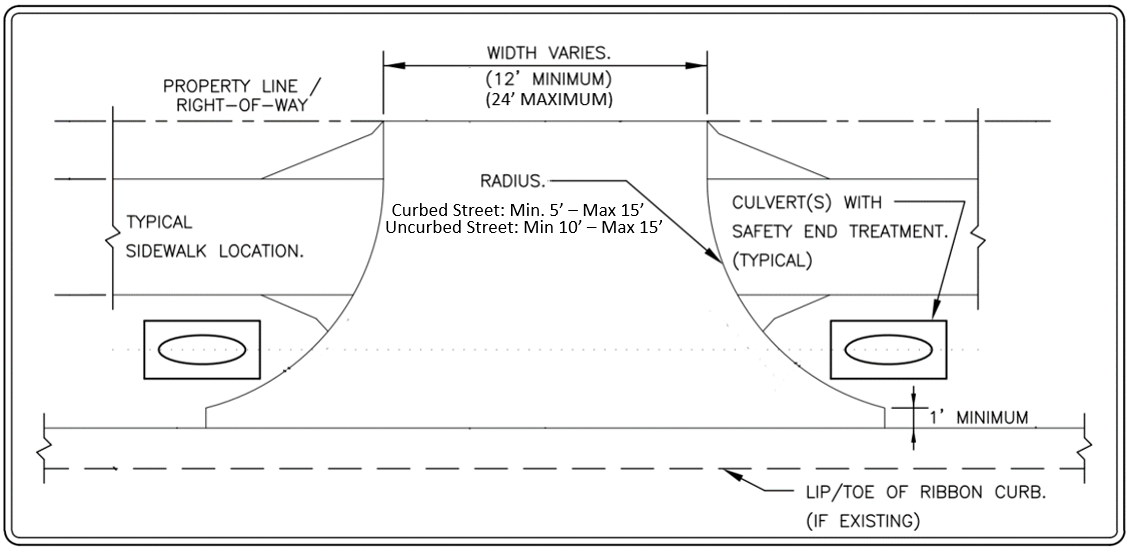 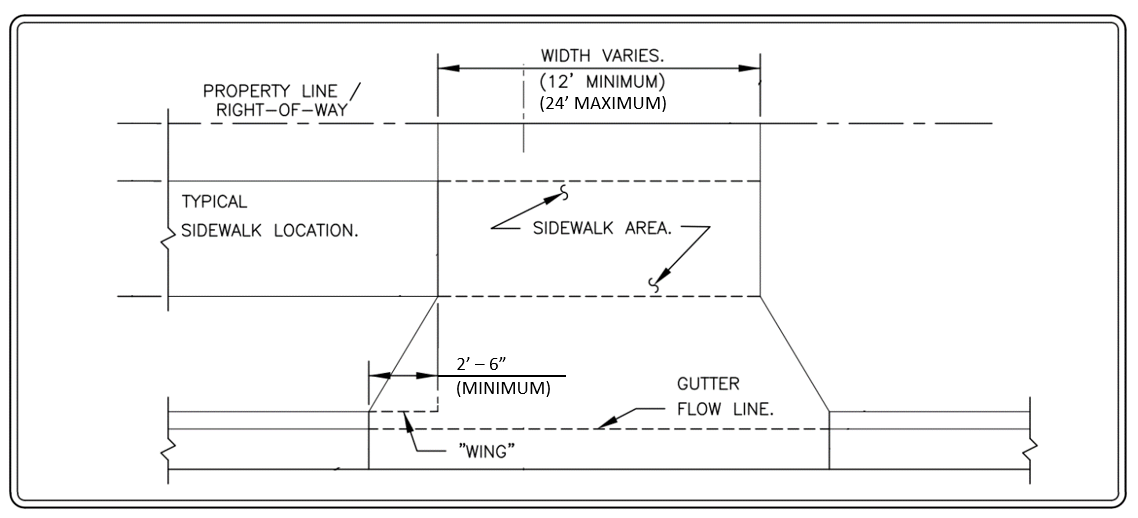 CUSTOMER TO PROVIDEBASTROP COUNTY REQUIREMENTSDriveway throat width12’ min – 24’ maxTurn RadiusCurbed Street: Min. 5’ – Max 15’Uncurbed Street: Min 10’ – Max 15’Distance from Property Line to start of DrivewayNo part of the driveway or culvert may encroach onany adjacent property within the County’s ROWDriveway surface materialMust be all weather material to reduce tracking mud on county roadway & prevent damage to edge of pavement.Examples: Concrete, asphalt, chip seal, flex base, etc.Culvert materialCMP (Corrugated Metal Pipe) orRCP (Reinforced Concrete Pipe)Culvert diameterMinimum 15”Arched (design) culvert acceptable to reduce culvert heightDistance from edge of pavement to culvertUsed to determine if in clear zone